Безопасность, прежде всего!    Безопасность – это состояние защищенности человека, его имущества и окружающей среды от воздействия неблагоприятных опасных факторов.    Н. А. Островский писал: "Самое дорогое у человека-это жизнь. А жизнь ребёнка вдвойне дорога». Обеспечение безопасности подрастающего поколения, должно быть главной целью любого общества.     В целях реализации безопасности человека в центре проходят теоретические  и практические занятия  по безопасности с учебной  целью: совершенствования навыков, проверки готовности  работников и воспитанников учреждения по быстрой эвакуации из здания при пожаре. Поддержание на современном уровне профессиональной и психофизиологической готовности работников и воспитанников.Зав.отделением Москвитина А.А.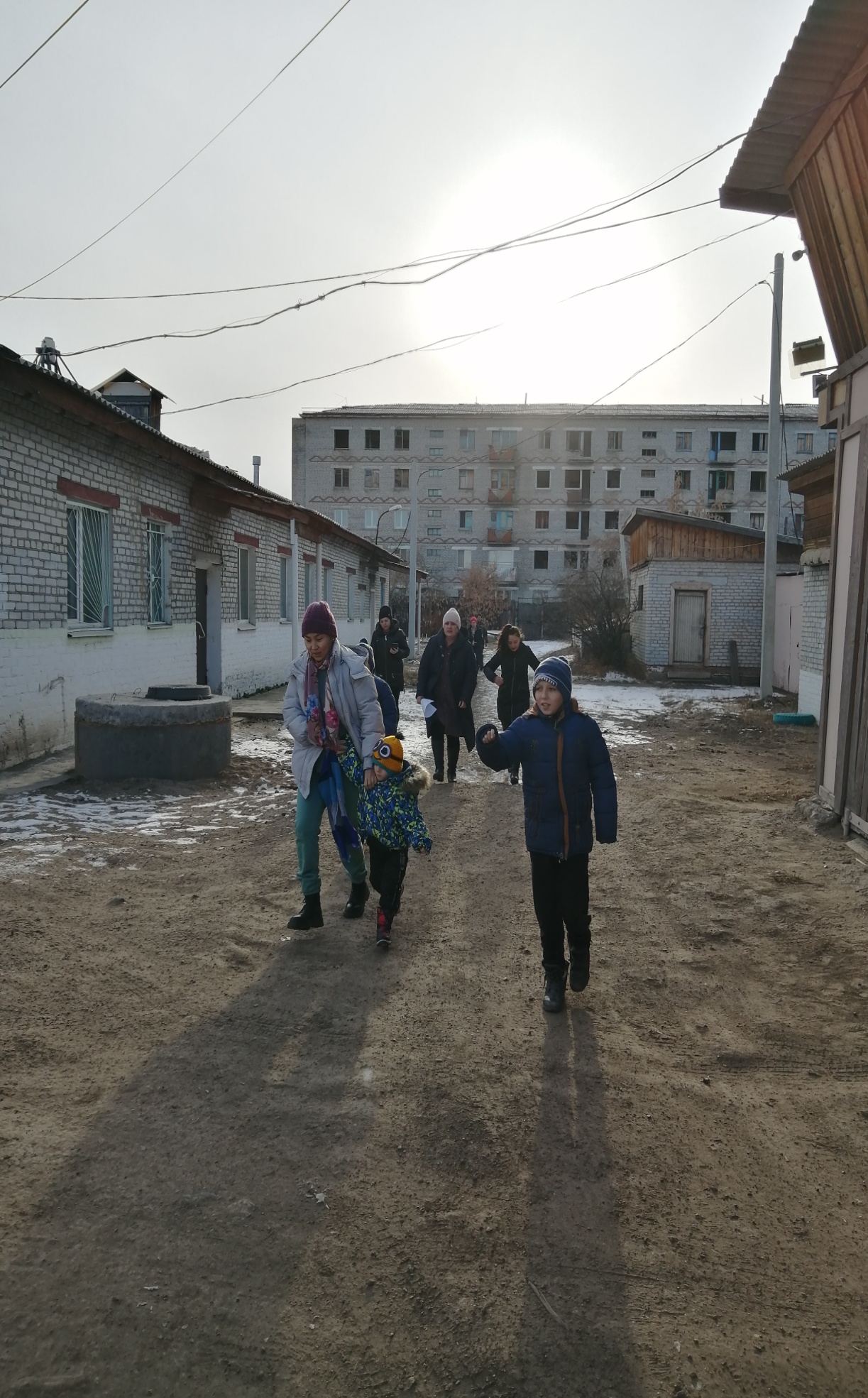 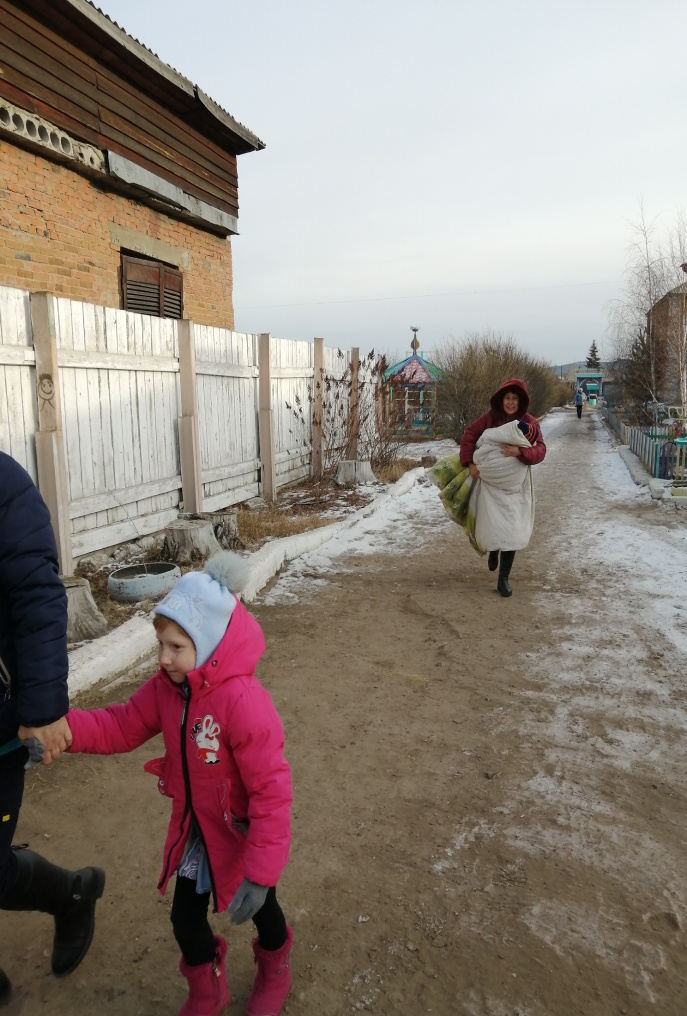 